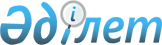 О профилактике правонарушений среди несовершеннолетних и предупреждении детской безнадзорности и беспризорностиЗакон Республики Казахстан от 9 июля 2004 года N 591.
      Вниманию пользователей!
      Для удобства пользования РЦПИ создано ОГЛАВЛЕНИЕ
      Сноска. По всему тексту слова "индивидуальной профилактической работой", "индивидуальная профилактическая работа", "индивидуальной профилактической работы", "индивидуальную профилактическую работу" заменены соответственно словами "мерами индивидуальной профилактики", "меры индивидуальной профилактики", "мер индивидуальной профилактики", "меры индивидуальной профилактики" в соответствии с Законом РК от 29.04.2010 № 272-IV (порядок введения в действие см. ст.2).   
      Настоящий Закон определяет правовые, экономические и социальные основы деятельности государственных органов по профилактике правонарушений среди несовершеннолетних и предупреждению детской безнадзорности и беспризорности.  Глава 1. Общие положенияСтатья 1. Основные понятия, используемые в настоящем Законе 
      В настоящем Законе используются следующие основные понятия: 
      1) социальная реабилитация - комплекс мер, осуществляемый органами и учреждениями системы профилактики правонарушений, безнадзорности и беспризорности среди несовершеннолетних, направленных на правовое, социальное, физическое, психическое, педагогическое, моральное и (или) материальное восстановление несовершеннолетнего, нуждающегося в специальных социальных услугах; 
      2) исключен Законом РК от 29.04.2010 № 272-IV (порядок введения в действие см. ст.2);
      3) профилактика правонарушений среди несовершеннолетних и предупреждение детской безнадзорности и беспризорности - (далее - профилактика правонарушений, безнадзорности и беспризорности среди несовершеннолетних) - система правовых, педагогических и иных мер, направленных на предупреждение правонарушений, безнадзорности, беспризорности и антиобщественных действий среди несовершеннолетних, выявление и устранение причин и условий, им способствующих, осуществляемых в совокупности с мерами индивидуальной профилактики с несовершеннолетними, родителями или другими законными представителями несовершеннолетних, не исполняющими обязанности по их воспитанию, обучению или содержанию либо отрицательно влияющими на их поведение, а также иными лицами, вовлекающими несовершеннолетних в совершение правонарушений или антиобщественных действий; 
      4) содержание несовершеннолетнего - создание родителями или другими законными представителями несовершеннолетнего условий для его полноценного развития, защиты его имущественных и неимущественных прав и интересов и государственных минимальных социальных стандартов; 
      5) воспитание несовершеннолетнего - непрерывный процесс воздействия на ребенка со стороны родителей или других законных представителей, а также работников государственных органов по привитию ему правил и норм поведения, принятых в обществе и направленных на его духовное, физическое, нравственное, психическое, культурное, интеллектуальное развитие и защиту от отрицательного влияния социальной среды; 
      6) безнадзорный - несовершеннолетний, контроль за поведением которого отсутствует вследствие неисполнения или ненадлежащего исполнения обязанностей по его воспитанию, обучению и (или) содержанию со стороны родителей или их законных представителей, а также педагогов, воспитателей и других работников учебного, воспитательного и иного учреждения, обязанных осуществлять надзор за несовершеннолетними, либо вследствие самовольного ухода его из дома или организаций, осуществляющих функции по защите прав ребенка; 
      7) безнадзорность - социальное явление, характеризующееся отсутствием надлежащего контроля за поведением и образом жизни несовершеннолетних, способствующее совершению ими правонарушений; 
      8) исключен Законом РК от 29.04.2010 № 272-IV (порядок введения в действие см. ст.2);  
      9) беспризорный - безнадзорный, не имеющий места проживания; 
      10) неблагополучная семья - семья, где родители или законные представители несовершеннолетних не исполняют своих обязанностей по их воспитанию, обучению, содержанию и (или) отрицательно влияют на их поведение. 
      Сноска. Статья 1 в редакции Закона РК от 10.07.2009 N 176-IV (порядок введения в действие см. ст.2); с изменениями, внесенными законами РК от 29.04.2010 № 272-IV (порядок введения в действие см. ст.2); от 01.04.2019 № 240-VI (вводится в действие по истечении десяти календарных дней после дня его первого официального опубликования); от 20.04.2023 № 226-VII (вводится в действие с 01.07.2023).

Статья 2. Законодательство Республики Казахстан о профилактике правонарушений, безнадзорности и беспризорности среди несовершеннолетних 
      1. Законодательство Республики Казахстан о профилактике правонарушений, безнадзорности и беспризорности среди несовершеннолетних основывается на Конституции Республики Казахстан и состоит из настоящего Закона и иных нормативных правовых актов Республики Казахстан. 
      2. Если международным договором, ратифицированным Республикой Казахстан, установлены иные правила, чем те, которые содержатся в настоящем Законе, то применяются правила международного договора. Статья 3. Государственная политика в области профилактики правонарушений, безнадзорности и беспризорности среди несовершеннолетних 
      1. Государственная политика в области профилактики правонарушений, безнадзорности и беспризорности среди несовершеннолетних является частью правовой политики и включает в себя создание правовых и социальных гарантий для несовершеннолетних, материально-техническое, финансовое, научно-методическое и кадровое обеспечение органов и учреждений, составляющих систему профилактики правонарушений, безнадзорности и беспризорности среди несовершеннолетних. 
      2. Государственная политика в области профилактики правонарушений, безнадзорности и беспризорности среди несовершеннолетних осуществляется на принципах: 
      1) законности; 
      2) гуманного обращения с несовершеннолетними; 
      3) поддержки семьи; 
      4) комплексности применения мер профилактики правонарушений, безнадзорности и беспризорности среди несовершеннолетних; 
      5) индивидуального подхода к каждому несовершеннолетнему, нуждающемуся в специальных социальных услугах; 
      6) конфиденциальности; 
      7) научной обоснованности; 
      8) системности. 
      3. Целью государственной политики является профилактика правонарушений, безнадзорности и беспризорности среди несовершеннолетних, осуществляемая путем: 
      1) содействия физическому, интеллектуальному, духовному и нравственному развитию детей, воспитания в них патриотизма, гражданственности и миролюбия, а также воспитания личности ребенка, совмещенного с интересами общества, традициями народов государства, достижениями национальной и мировой культуры; 
      2) обеспечения целенаправленной работы по социальной реабилитации детей с девиантным поведением и формированию у несовершеннолетних правосознания и правовой культуры;
      3) формирования правовых основ для проведения мер индивидуальной профилактики с несовершеннолетними; 
      4) взаимодействия с родителями и другими законными представителями несовершеннолетнего; 
      5) обеспечения надлежащего функционирования детских учебных, воспитательных, лечебных, спортивных и иных учреждений; 
      6) установления ответственности за нарушение прав и законных интересов несовершеннолетних; 
      7) государственной поддержки некоммерческих организаций, деятельность которых связана с осуществлением мер по профилактике правонарушений, безнадзорности и беспризорности среди несовершеннолетних посредством размещения социального заказа и иных мер в соответствии с законодательными законодательными актами Республики Казахстан. 
      Сноска. Статья 3 с изменениями, внесенными законами РК от 05.07.2014 № 236-V (вводится в действие с 01.01.2015); от 20.04.2023 № 226-VII (вводится в действие с 01.07.2023).

Статья 4. Основные задачи государственных органов в области профилактики правонарушений, безнадзорности и беспризорности среди несовершеннолетних 
      Основными задачами государственных органов в области профилактики правонарушений, безнадзорности и беспризорности среди несовершеннолетних являются: 
      1) предупреждение правонарушений, безнадзорности, беспризорности и антиобщественных действий среди несовершеннолетних, выявление и устранение причин и условий, им способствующих; 
      2) обеспечение защиты прав и законных интересов несовершеннолетних; 
      3) социальная реабилитация несовершеннолетних, нуждающихся в специальных социальных услугах; 
      4) формирование законопослушного поведения несовершеннолетних; 
      5) выявление и пресечение фактов вовлечения несовершеннолетних в совершение правонарушений или антиобщественных действий; 
      6) координация деятельности юридических лиц по предупреждению правонарушений, безнадзорности и беспризорности среди несовершеннолетних. 
      Сноска. Статья 4 с изменениями, внесенными законами РК от 10.07.2009 N 176-IV (порядок введения в действие см. ст.2); от 20.04.2023 № 226-VII (вводится в действие с 01.07.2023).

Статья 5. Государственное регулирование в области профилактики правонарушений, безнадзорности и беспризорности среди несовершеннолетних 
      Государственное регулирование в области профилактики правонарушений, безнадзорности и беспризорности среди несовершеннолетних осуществляют Президент Республики Казахстан, Правительство Республики Казахстан, центральные исполнительные органы, а также местные представительные и исполнительные органы.
      Сноска. Статья 5 с изменением, внесенным Законом РК от 05.07.2011 № 452-IV (вводится в действие с 13.10.2011).

Статья 6. Система профилактики правонарушений, безнадзорности и беспризорности среди несовершеннолетних 
      1. В систему профилактики правонарушений, безнадзорности и беспризорности среди несовершеннолетних входят органы внутренних дел, образования, здравоохранения, государственный орган, координирующий реализацию государственной политики в сфере занятости населения, местные представительные и исполнительные органы, комиссии по делам несовершеннолетних и защите их прав и иные государственные органы в пределах своей компетенции.
      2. В органах внутренних дел, образования, здравоохранения и местных исполнительных органах в порядке, установленном законодательством Республики Казахстан, могут создаваться учреждения, осуществляющие отдельные функции по профилактике правонарушений, безнадзорности и беспризорности среди несовершеннолетних.
      3. Иные организации участвуют в профилактике правонарушений, безнадзорности и беспризорности среди несовершеннолетних в порядке, установленном законодательством Республики Казахстан.
      Сноска. Статья 6 с изменениями, внесенными Законом РК от 18.01.2012 № 547-IV (вводится в действие по истечении десяти календарных дней после его первого официального опубликования).

 Глава 2. Функции и полномочия государственных органов и учреждений в области профилактики правонарушений, безнадзорности и беспризорности среди несовершеннолетнихСтатья 7. Компетенция Правительства Республики Казахстан
      Правительство Республики Казахстан: 
      1) разрабатывает основные направления государственной политики и меры по ее осуществлению; 
      2) определяет систему социальной защищенности несовершеннолетних; 
      3) разрабатывает и реализует меры по охране и защите прав, свобод и законных интересов несовершеннолетних, развитию сети организаций, осуществляющих функции по защите прав ребенка; 
      4) создает межведомственную комиссию по делам несовершеннолетних и защите их прав; 
      4-1) утверждает Типовое положение о деятельности Комиссии по делам несовершеннолетних и защите их прав;
      5) исключен Законом РК от 03.07.2013 № 124-V (вводится в действие по истечении десяти календарных дней после его первого официального опубликования);
      6) выполняет иные функции, возложенные на него Конституцией, законами Республики Казахстан и актами Президента Республики Казахстан.
      Сноска. Статья 7 с изменениями, внесенными законами РК от 05.07.2011 № 452-IV (вводится в действие с 13.10.2011); от 03.07.2013 № 124-V (вводится в действие по истечении десяти календарных дней после его первого официального опубликования); от 27.12.2019 № 294-VІ (вводится в действие по истечении десяти календарных дней после дня его первого официального опубликования).

Статья 8. Компетенция местных представительных и исполнительных органов 
      1. Местные представительные органы в пределах своей компетенции:
      1) утверждают и контролируют исполнение местных бюджетов в части расходов на профилактику правонарушений, безнадзорности и беспризорности среди несовершеннолетних;
      2) утверждают состав комиссий по делам несовершеннолетних и защите их прав; 
      3) осуществляют в соответствии с законодательными актами Республики Казахстан иные полномочия по обеспечению прав и законных интересов несовершеннолетних. 
      2. Местные исполнительные органы организуют свою работу в области профилактики правонарушений, безнадзорности и беспризорности среди несовершеннолетних в соответствии с местными уровнями государственного управления и в пределах компетенции, установленной законодательными актами Республики Казахстан. 
      3. Местные исполнительные органы области (города республиканского значения, столицы): 
      1) представляют для утверждения в соответствующие маслихаты персональный состав комиссий по делам несовершеннолетних и защите их прав и организуют их работу; 
      2) ведут региональный медико-социальный учет;
      3) принимают в порядке, установленном законодательством Республики Казахстан, меры по трудовому и бытовому устройству, оказанию иной помощи несовершеннолетним, нуждающимся в специальных социальных услугах; 
      4) оказывают организационно-методическую помощь некоммерческим и иным организациям, деятельность которых связана с осуществлением мер по профилактике правонарушений, безнадзорности и беспризорности среди несовершеннолетних, пропаганде здорового образа жизни, повышению правовой грамотности подростков; 
      4-1) содержат в установленном законом Республики Казахстан порядке в центрах адаптации несовершеннолетних безнадзорных и беспризорных в возрасте от трех до восемнадцати лет, несовершеннолетних, оставшихся без попечения родителей или лиц, их заменяющих, несовершеннолетних, отобранных при непосредственной угрозе их жизни или здоровью органом опеки и попечительства от родителей (одного из них) или от других лиц, на попечении которых они находятся, несовершеннолетних, направляемых в специальные организации образования, а также несовершеннолетних, нуждающихся в специальных социальных услугах вследствие жестокого обращения, приведшего к социальной дезадаптации и социальной депривации;
      4-2) содержат в установленном законом Республики Казахстан порядке в специальных организациях образования несовершеннолетних с девиантным поведением в возрасте от одиннадцати до восемнадцати лет;
      5) обеспечивают формирование социальной инфраструктуры для несовершеннолетних, в том числе организаций, осуществляющих функции по защите прав ребенка, и проводят мониторинг их деятельности. 
      4. Местные исполнительные органы районов (городов областного значения): 
      1) представляют для утверждения в соответствующие маслихаты персональный состав комиссий по делам несовершеннолетних и защите их прав и организуют их работу; 
      2) ведут персональный медико-социальный учет;
      3) оказывают содействие в формировании социальной инфраструктуры для несовершеннолетних; 
      4) принимают в порядке, установленном законодательством Республики Казахстан, меры по трудовому и бытовому устройству, оказанию иной помощи несовершеннолетним, нуждающимся в специальных социальных услугах; 
      5) оказывают организационно-методическую помощь некоммерческим и иным организациям, деятельность которых связана с осуществлением мер по профилактике правонарушений, безнадзорности и беспризорности среди несовершеннолетних, пропаганде здорового образа жизни, повышению правовой грамотности подростков. 
      Сноска. Статья 8 с изменениями, внесенными законами РК от 13.06.2013 № 102-V (вводится в действие по истечении десяти календарных дней после его первого официального опубликования); от 03.07.2013 № 124-V (вводится в действие по истечении десяти календарных дней после его первого официального опубликования); от 01.04.2019 № 240-VI (вводится в действие по истечении десяти календарных дней после дня его первого официального опубликования); от 20.04.2023 № 226-VII (вводится в действие с 01.07.2023).

Статья 9. Комиссии по делам несовершеннолетних и защите их прав
      1. Комиссия по делам несовершеннолетних и защите их прав является постоянно действующим коллегиальным органом, обеспечивающим координацию деятельности государственных органов и учреждений в сфере профилактики правонарушений, безнадзорности и беспризорности среди несовершеннолетних. 
      2. Межведомственная комиссия по делам несовершеннолетних и защите их прав образуется при уполномоченном органе в области защиты прав детей, а областная, городская, районная – в городе, районная – при соответствующем местном исполнительном органе (акимате).
      3. При необходимости комиссия по делам несовершеннолетних и защите их прав может быть образована при акиме поселка, села, сельского округа, расположенных на значительном расстоянии от районного центра. Комиссия по делам несовершеннолетних и защите их прав при акиме поселка, села, сельского округа имеет права и обязанности районной комиссии. Решение об образовании поселковой, сельской, сельского округа комиссий по делам несовершеннолетних и защите их прав принимается областным акиматом, а персональный состав утверждается маслихатом соответствующего района. 
      4. Комиссия по делам несовершеннолетних и защите их прав образуется в составе председателя, заместителя председателя, членов комиссии и секретаря. Председателем комиссии является заместитель акима соответствующей административно-территориальной единицы, за исключением поселковой, сельской комиссии и комиссии сельского округа, которые возглавляет аким соответствующей административно-территориальной единицы. Секретарь занимает штатную должность в аппарате соответствующего государственного органа.
      5. В состав комиссии по делам несовершеннолетних и защите их прав входят депутаты соответствующих маслихатов, представители органов внутренних дел, образования, культуры, здравоохранения, юстиции, уполномоченного органа по вопросам занятости, опеки и попечительства, общественных и иных организаций, заинтересованных в профилактике правонарушений, безнадзорности и беспризорности среди несовершеннолетних. 
      6. Комиссии по делам несовершеннолетних и защите их прав в пределах своей компетенции:
      1) осуществляют меры по защите и восстановлению прав и законных интересов несовершеннолетних, выявлению и устранению причин и условий, способствующих совершению правонарушений среди несовершеннолетних, предупреждению детской безнадзорности и беспризорности, защите несовершеннолетних от насилия и жестокого обращения, антиобщественных действий среди несовершеннолетних;
      2) разрабатывают программы и методики, направленные на совершенствование деятельности государственных органов по профилактике правонарушений, безнадзорности и беспризорности среди несовершеннолетних, насилия и жестокого обращения в отношении несовершеннолетних, их социальную реабилитацию;
      3) участвуют в обеспечении контроля за условиями воспитания, обучения, содержания несовершеннолетних в организациях, осуществляющих функции по защите прав ребенка;
      4) изучают состояние правонарушений среди несовершеннолетних, детской безнадзорности и беспризорности, а также насилия и жестокого обращения в отношении несовершеннолетних и организуют проведение социологических исследований по этим вопросам;
      5) оказывают содействие в развитии сети организаций, осуществляющих функции по защите прав ребенка, и обеспечивают мониторинг их деятельности;
      6) обобщают и распространяют положительный опыт работы органов и организаций, занимающихся профилактикой правонарушений, безнадзорности и беспризорности среди несовершеннолетних, насилия и жестокого обращения в отношении несовершеннолетних, оказывают им методическую и практическую помощь;
      7) заслушивают отчеты руководителей заинтересованных государственных органов о проводимой работе по профилактике правонарушений, безнадзорности и беспризорности среди несовершеннолетних, насилия и жестокого обращения в отношении несовершеннолетних, защите и восстановлению их прав и законных интересов и организуют обмен информацией между ними по курируемым вопросам;
      8) участвуют в подготовке материалов в суд по вопросам направления несовершеннолетних в специальные организации образования и организации образования с особым режимом содержания;
      9) координируют деятельность заинтересованных органов в трудовом и бытовом устройстве несовершеннолетних, освобожденных из учреждений уголовно-исполнительной системы либо вернувшихся из специальных организаций образования и организаций образования с особым режимом содержания, а также в осуществлении иных функций по социальной реабилитации несовершеннолетних, находящихся в трудной жизненной ситуации;
      10) организуют в средствах массовой информации освещение проводимой работы по профилактике правонарушений, безнадзорности и беспризорности среди несовершеннолетних, насилия и жестокого обращения в отношении несовершеннолетних;
      11) осуществляют мониторинг деятельности нижестоящих комиссий по делам несовершеннолетних и защите их прав;
      12) координируют деятельность нижестоящих комиссий по делам несовершеннолетних и защите их прав.
      7. Порядок образования и организация деятельности комиссий по делам несовершеннолетних и защите их прав определяются законодательством Республики Казахстан. 
      Сноска. Статья 9 с изменениями, внесенными законами РК от 10.07.2009 N 176-IV (порядок введения в действие см. ст.2); от 29.12.2010 № 372-IV (вводится в действие по истечении десяти календарных дней после его первого официального опубликования); Конституционным Законом РК от 03.07.2013 № 121-V (вводится в действие по истечении десяти календарных дней после его первого официального опубликования); от 01.04.2019 № 240-VI (вводится в действие по истечении десяти календарных дней после дня его первого официального опубликования); от 19.04.2023 № 223-VII (вводится в действие по истечении десяти календарных дней после дня его первого официального опубликования).

Статья 10. Компетенция органов внутренних дел
      Органы внутренних дел в пределах своей компетенции: 
      1) выявляют, ведут учет и проводят меры индивидуальной профилактики в отношении несовершеннолетних, указанных в подпунктах 1)-12) пункта 1 статьи 19 настоящего Закона, а также их родителей или законных представителей, не исполняющих своих обязанностей по воспитанию, обучению, содержанию несовершеннолетних и (или) отрицательно влияющих на их поведение; 
      2) выявляют лиц, вовлекающих несовершеннолетних в совершение правонарушений антиобщественных действий либо совершающих в отношении детей другие противоправные деяния, а также родителей и законных представителей несовершеннолетних, педагогов, воспитателей, других работников учебного, воспитательного и иного учреждения, обязанного осуществлять надзор за несовершеннолетними, не исполняющих или ненадлежащим образом исполняющих свои обязанности по воспитанию, обучению и (или) содержанию несовершеннолетних либо отрицательно влияющих на их поведение, и принимают меры по привлечению их к ответственности, предусмотренной законами Республики Казахстан; 
      3) рассматривают в установленном порядке заявления и сообщения об уголовных и административных правонарушениях, совершенных несовершеннолетними или с их участием, и выносят представления о принятии мер по устранению причин и условий, им способствующих, обеспечивают контроль за их исполнением;
      4) оказывают содействие в направлении детей, оставшихся без попечения родителей, в государственные учреждения или в оформлении опеки или попечительства над несовершеннолетними; 
      5) участвуют в подготовке материалов в отношении несовершеннолетних, направляемых в специальные организации образования и организации образования с особым режимом содержания;
      6) обеспечивают контроль за образом жизни и поведением несовершеннолетних, состоящих на учете службы пробации;
      7) готовят материалы в отношении осужденных женщин, отбывание наказания которым отсрочено в порядке статьи 74 Уголовного кодекса Республики Казахстан, не исполняющих своих обязанностей по воспитанию, обучению, содержанию детей и (или) отрицательно влияющих на их поведение;
      8) информируют заинтересованные органы и учреждения о безнадзорности, беспризорности, правонарушениях и об антиобщественных действиях несовершеннолетних, причинах и условиях, им способствующих; 
      9) оказывают содействие органам образования в правовом воспитании несовершеннолетних, их родителей и других законных представителей; 
      10) содержат в специальных учреждениях лиц, не достигших восемнадцатилетнего возраста и совершивших уголовные правонарушения, если необходима их изоляция.
      Несовершеннолетние, не достигшие возраста, с которого наступает уголовная ответственность, и совершившие уголовные правонарушения, а также направляемые в организации образования с особым режимом содержания, до вступления решения суда в законную силу передаются родителям, опекунам, попечителям и иным лицам, на которых законом возложены обязанности по их воспитанию;
      11) доставляют несовершеннолетних в организации образования с особым режимом содержания, а также в центры адаптации несовершеннолетних безнадзорных и беспризорных детей в возрасте от трех до восемнадцати лет, а также детей, оставшихся без попечения родителей или лиц, их заменяющих, в случае невозможности их своевременного устройства, задержанных в ходе деятельности органов внутренних дел;
      12) осуществляют иные полномочия, предусмотренные законами Республики Казахстан, актами Президента Республики Казахстан и Правительства Республики Казахстан.
      Сноска. Статья 10 с изменениями, внесенными законами РК от 29.12.2010 № 372-IV (вводится в действие по истечении десяти календарных дней после его первого официального опубликования); от 18.01.2012 № 547-IV (вводится в действие по истечении десяти календарных дней после его первого официального опубликования); от 03.07.2014 № 227-V (вводится в действие с 01.01.2015); от 18.04.2017 № 58-VI (вводится в действие по истечении десяти календарных дней после дня его первого официального опубликования); от 01.04.2019 № 240-VI (вводится в действие по истечении десяти календарных дней после дня его первого официального опубликования).

Статья 11. Центры адаптации несовершеннолетних
      1. Центрами адаптации несовершеннолетних (далее - Центр) являются организации, находящиеся в ведении органов образования, обеспечивающие прием и временное содержание несовершеннолетних:
      1) безнадзорных и беспризорных в возрасте от трех до восемнадцати лет для установления родителей или других законных представителей и передачи им;
      2) оставшихся без попечения родителей или лиц, их заменяющих, в случае невозможности их своевременного устройства, а также отобранных при непосредственной угрозе их жизни или здоровью органом опеки и попечительства от родителей (одного из них) или от других лиц, на попечении которых они находятся;
      3) направляемых в специальные организации образования;
      4) нуждающихся в специальных социальных услугах вследствие жестокого обращения, приведшего к социальной дезадаптации и социальной депривации.
      2. Основаниями помещения несовершеннолетних в Центр являются:
      1) постановление суда в отношении несовершеннолетних, указанных в подпункте 3) пункта 1 настоящей статьи;
      2) постановление органа опеки и попечительства в отношении несовершеннолетних, указанных в подпунктах 1) и 2) пункта 1 настоящей статьи;
      3) заявление лица, доставившего несовершеннолетнего, указанного в подпункте 4) пункта 1 настоящей статьи.
      3. В ночное время, выходные или праздничные дни, а также в иных исключительных случаях несовершеннолетние могут быть помещены в Центр на основании акта администрации Центра, о чем в течение двадцати четырех часов администрация Центра письменно извещает прокурора. Материалы в отношении несовершеннолетних в течение трех суток с момента помещения в Центр администрацией Центра представляются органу опеки и попечительства для решения вопроса об их дальнейшем содержании либо устройстве.
      4. Сбор документов, необходимых для помещения несовершеннолетних в Центр, обеспечивают органы внутренних дел или органы опеки и попечительства.
      5. Несовершеннолетние могут находиться в Центре не более трех месяцев.
      6. В срок пребывания несовершеннолетних в Центре не входят период карантина, объявленного уполномоченным органом в области здравоохранения, а также время нахождения несовершеннолетних в стационарном медицинском учреждении в связи с болезнью.
      7. Помещению в Центр не подлежат несовершеннолетние, находящиеся в состоянии алкогольного, наркотического или токсического опьянения, а также несовершеннолетние с выраженными проявлениями психических, поведенческих расстройств (заболеваний).
      7-1. Несовершеннолетние, помещенные в Центр по постановлению органа, осуществляющего функции по опеке или попечительству, выпускаются только на основании постановления указанного органа.
      8. Исключен Законом РК от 24.05.2018 № 156-VI (вводится в действие по истечении десяти календарных дней после дня его первого официального опубликования).

      Сноска. Статья 11 в редакции Закона РК от 29.12.2010 № 372-IV (вводится в действие по истечении десяти календарных дней после его первого официального опубликования); с изменениями, внесенными законами РК от 18.02.2014 № 175-V (вводится в действие по истечении десяти календарных дней после дня его первого официального опубликования); от 24.05.2018 № 156-VI (вводится в действие по истечении десяти календарных дней после дня его первого официального опубликования); от 01.04.2019 № 240-VI (вводится в действие по истечении десяти календарных дней после дня его первого официального опубликования); от 07.07.2020 № 361-VI (вводится в действие по истечении десяти календарных дней после дня его первого официального опубликования); от 03.05.2022 № 118-VII (вводится в действие по истечении десяти календарных дней после дня его первого официального опубликования); от 20.04.2023 № 226-VII (вводится в действие с 01.07.2023).

Статья 12. Компетенция органов образования
      Органы образования в пределах своей компетенции: 
      1) осуществляют меры по развитию сети специальных организаций образования и организаций образования с особым режимом содержания, а также иных организаций, осуществляющих функции по защите прав ребенка; 
      2) участвуют в организации летнего отдыха, досуга и занятости несовершеннолетних; 
      3) выявляют и ведут учет несовершеннолетних, не посещающих по неуважительным причинам общеобразовательные учебные заведения, проводят с ними и их родителями или законными представителями меры индивидуальной профилактики; 
      4) разрабатывают и внедряют в практику работы организаций образования программы и методики, направленные на формирование законопослушного поведения несовершеннолетних, привитие им основ нравственности и здорового образа жизни; 
      5) создают психолого-медико-педагогические комиссии, которые выявляют несовершеннолетних, имеющих отклонения в развитии или поведении, проводят их комплексное обследование и готовят рекомендации по определению форм их дальнейшего обучения и воспитания; 
      6) участвуют в выявлении несовершеннолетних с девиантным поведением, неблагополучных семей, постановке их на учет в органы внутренних дел и проведении с ними мер индивидуальной профилактики; 
      7) обеспечивают организацию в общеобразовательных учебных заведениях доступных спортивных секций, технических и иных кружков, клубов и вовлекают в них несовершеннолетних;
      7-1) оказывают помощь в получении среднего образования несовершеннолетним, состоящим на учете службы пробации, в соответствии с индивидуальной программой оказания социально- правовой помощи, разработанной службой пробации;
      8) исключен Законом РК от 13.06.2013 № 102-V (вводится в действие по истечении десяти календарных дней после его первого официального опубликования).
      9) осуществляют иные полномочия, предусмотренные законами Республики Казахстан, актами Президента Республики Казахстан и Правительства Республики Казахстан.
      Сноска. Статья 12 с изменениями, внесенными законами РК от 29.12.2010 № 372-IV (вводится в действие по истечении десяти календарных дней после его первого официального опубликования); от 13.06.2013 № 102-V (вводится в действие по истечении десяти календарных дней после его первого официального опубликования); от 18.04.2017 № 58-VI (вводится в действие по истечении десяти календарных дней после дня его первого официального опубликования); от 01.04.2019 № 240-VI (вводится в действие по истечении десяти календарных дней после дня его первого официального опубликования).

Статья 12-1 Функции организаций образования
      Организации образования осуществляют следующие функции:
      1) незамедлительно сообщают правоохранительным органам о фактах совершения несовершеннолетними или в отношении них противоправных деяний, в том числе ставших известными им в связи с профессиональной деятельностью вне организации образования;
      2) оказывают психолого-педагогическое сопровождение обучающихся и воспитанников в порядке, установленном законодательством Республики Казахстан;
      3) ведут внутришкольный учет обучающихся и воспитанников, требующих повышенного педагогического внимания, и оказывают им своевременную поддержку.
      Сноска. Глава 2 дополнена статьей 12-1 в соответствии с Законом РК от 15.04.2024 № 72-VIII (вводится в действие по истечении шестидесяти календарных дней после дня его первого официального опубликования).

Статья 13. Специальные организации образования
      1. Специальные организации образования являются учебно-воспитательными или лечебно-воспитательными учреждениями и создаются в целях обеспечения воспитания, обучения и социальной реабилитации несовершеннолетних в возрасте от одиннадцати до восемнадцати лет, систематически совершающих правонарушения, влекущие меры административного воздействия, злостно уклоняющихся от получения начального, основного среднего и общего среднего образования, систематически совершающих самовольные уходы из семьи и детских учебно-воспитательных организаций, совершающих иные антиобщественные действия. 
      2. Решение о целесообразности направления несовершеннолетних в специальные организации образования принимается судом по заявлению органа, осуществляющего функции по опеке или попечительству, либо органом внутренних дел. При рассмотрении вопроса о направлении в специальные организации образования несовершеннолетних, злоупотребляющих алкогольными напитками, наркотическими средствами и психотропными веществами, их аналогами, в обязательном порядке изучается целесообразность назначения им прохождения лечения от психического, поведенческого расстройства (заболевания), связанного с употреблением психоактивных веществ. 
      3. Несовершеннолетний может быть направлен в специальную организацию образования на срок от одного месяца до одного года. 
      4. Пребывание несовершеннолетнего в специальной организации образования может быть прекращено досрочно в связи с достижением лицом совершеннолетия, а также если на основании представления администрации учреждения либо территориальной комиссии по делам несовершеннолетних и защите их прав суд по месту нахождения специальной организации образования придет к выводу, что несовершеннолетний для своего исправления больше не нуждается в применении данной меры. 
      5. Срок пребывания несовершеннолетних в специальных организациях образования, определенный судом, может быть продлен судом по месту нахождения специальной организации образования в порядке, установленном пунктами 2 и 3 настоящей статьи, только в случаях: 
      1) необходимости завершения несовершеннолетним общеобразовательной или профессиональной подготовки, но не более чем до достижения им совершеннолетия, на основании ходатайства несовершеннолетнего;
      2) систематического совершения правонарушений, влекущих меры административного воздействия, злостного уклонения от получения среднего образования, самовольных уходов из специальных организаций образования, совершения иных антиобщественных действий. 
      6. В случае совершения воспитанником специальной организации образования общественно опасного деяния, содержащего признаки преступления, до достижения возраста, с которого наступает уголовная ответственность, он в порядке, установленном статьей 14 настоящего Закона, может быть направлен в организацию образования с особым режимом содержания. 
      7. При рассмотрении вопроса о направлении несовершеннолетних в специальные организации образования обязательно участие прокурора. 
      8. Сбор документов, необходимых для помещения несовершеннолетних в специальные организации образования, обеспечивают государственные органы, осуществляющие выявление и учет несовершеннолетних, указанных в пункте 1 настоящей статьи. 
      8-1. Порядок направления несовершеннолетнего в специальные организации образования определяется Гражданским процессуальным кодексом Республики Казахстан.
      9. Администрация специальных организаций образования: 
      1) обеспечивает специальные условия содержания несовершеннолетних, включающие в себя охрану территории указанного учреждения, личную безопасность воспитанников и их максимальную защищенность от негативного влияния, ограничение свободного входа на территорию указанного учреждения посторонних лиц и самовольного ухода из него воспитанников, круглосуточное наблюдение и контроль за несовершеннолетними, в том числе во время, отведенное для сна, проведение личного осмотра несовершеннолетних, их вещей и спальных помещений; 
      2) информирует органы внутренних дел по местонахождению указанного учреждения и по месту жительства несовершеннолетних о фактах их самовольного ухода и принимает непосредственное участие по их розыску и возвращению; 
      3) направляет в комиссию по делам несовершеннолетних и защите их прав по месту жительства несовершеннолетнего извещение о его выпуске из указанного учреждения не позднее чем за один месяц до окончания срока пребывания, а также характеристику на несовершеннолетнего и рекомендации о необходимости проведения с ним в дальнейшем мер индивидуальной профилактики и оказания ему содействия в трудовом и бытовом устройстве. 
      10. В специальные организации образования не могут быть помещены несовершеннолетние, имеющие заболевания, препятствующие их содержанию и обучению в указанных учреждениях. Перечень таких заболеваний утверждается уполномоченным органом в области здравоохранения. 
      11. Порядок создания, организация деятельности специальных организаций образования и условия содержания в них несовершеннолетних определяются положением об этих организациях, утвержденным центральным исполнительным органом Республики Казахстан в области образования. 
      12. Решение о создании, реорганизации и ликвидации специальных организаций образования принимается местными исполнительными органами. 
      Сноска. Статья 13 с изменениями, внесенными законами РК от 27.07.2007 года N 320 (порядок введения в действие см. ст.2); от 10.07.2009 N 176-IV (порядок введения в действие см. ст.2); от 23.11.2010 № 354-IV (вводится в действие по истечении десяти календарных дней после его первого официального опубликования); от 03.07.2014 № 227-V (вводится в действие с 01.01.2015); от 31.10.2015 № 378-V (вводится в действие с 01.01.2016); от 01.04.2019 № 240-VI (вводится в действие по истечении десяти календарных дней после дня его первого официального опубликования); от 07.07.2020 № 361-VI (вводится в действие по истечении десяти календарных дней после дня его первого официального опубликования); от 24.11.2021 № 75-VII (вводится в действие по истечении десяти календарных дней после дня его первого официального опубликования).

Статья 14. Организации образования с особым режимом содержания 
      1. Организации образования с особым режимом содержания являются учебно-воспитательными или лечебно-воспитательными учреждениями и создаются в целях обеспечения особых условий воспитания, обучения и социальной реабилитации несовершеннолетних.
      2. В организации образования с особым режимом содержания помещаются несовершеннолетние в возрасте от одиннадцати до восемнадцати лет, нуждающиеся в особых условиях воспитания, обучения и требующие специального педагогического подхода:
      1) совершившие особо тяжкие преступления или два и более общественно опасных деяния, в отношении которых досудебное расследование было прекращено в связи с недостижением возраста, с которого наступает уголовная ответственность, либо примирением;
      2) в случаях, если они осуждены за совершение преступления средней тяжести или тяжкого преступления и освобождены судом от уголовной ответственности и наказания в порядке, предусмотренном статьей 83 Уголовного кодекса Республики Казахстан.
      3. Решение о целесообразности направления несовершеннолетних, не достигших возраста, с которого наступает уголовная ответственность, в организации образования с особым режимом содержания принимается судом по представлению органа внутренних дел.
      Представление о направлении несовершеннолетнего, указанного в подпункте 1) пункта 2 настоящей статьи, в организации с особым режимом содержания направляется органами внутренних дел в суд в течение тридцати суток со дня вынесения постановления о прекращении уголовного дела в отношении указанного несовершеннолетнего.
      В исключительных случаях этот срок может быть продлен до тридцати суток на основании постановления органов внутренних дел или прокурора.
      4. Материалы, указанные в пункте 3 настоящей статьи, перед их направлением в суд представляются для ознакомления несовершеннолетнему и его законным представителям.
      Об ознакомлении с указанными материалами заинтересованные лица делают в представленном материале соответствующую запись.
      5. Несовершеннолетний может быть направлен в организацию образования с особым режимом содержания на срок от шести месяцев до двух лет.
      Основаниями содержания несовершеннолетнего в организациях образования с особым режимом содержания являются:
      1) постановление суда – в отношении лиц, указанных в подпункте 1) пункта 2 настоящей статьи;
      2) приговор суда – в отношении лиц, указанных в подпункте 2) пункта 2 настоящей статьи.
      6. Пребывание несовершеннолетнего в организации образования с особым режимом содержания может быть прекращено досрочно в связи с достижением лицом совершеннолетия, а также если на основании представления администрации организации образования с особым режимом содержания суд придет к выводу, что несовершеннолетний для своего исправления больше не нуждается в применении данной меры.
      7. Срок пребывания несовершеннолетнего в организации образования с особым режимом содержания, определенный судом, может быть продлен в порядке, установленном пунктом 3 настоящей статьи, только в случаях:
      1) необходимости завершения несовершеннолетним общеобразовательной или профессиональной подготовки, но не более чем до достижения им совершеннолетия, с согласия либо по ходатайству несовершеннолетнего;
      2) совершения общественно опасного деяния, содержащего признаки уголовного правонарушения, до достижения возраста, с которого наступает уголовная ответственность.
      8. При рассмотрении вопроса о направлении несовершеннолетнего в организации образования с особым режимом содержания обязательно участие прокурора.
      9. Сбор документов, необходимых для помещения несовершеннолетних в организации образования с особым режимом содержания, обеспечивают органы внутренних дел.
      10. Порядок направления несовершеннолетних, указанных в подпункте 1) пункта 2 настоящей статьи, в организации образования с особым режимом содержания определяется Гражданским процессуальным кодексом Республики Казахстан.
      Порядок направления несовершеннолетних, указанных в подпункте 2) пункта 2 настоящей статьи, определяется Уголовно-процессуальным кодексом Республики Казахстан.
      11. Администрация организаций образования с особым режимом содержания:
      1) обеспечивает специальные условия содержания несовершеннолетних, включающие в себя охрану территории организации образования с особым режимом содержания, личную безопасность воспитанников и их максимальную защищенность от негативного влияния, ограничение свободного входа на территорию организации образования с особым режимом содержания посторонних лиц и самовольного ухода из него воспитанников, круглосуточное наблюдение и контроль за несовершеннолетними, в том числе во время, отведенное для сна, проведение личного осмотра несовершеннолетних, их вещей и спальных помещений;
      2) информирует органы внутренних дел по месту нахождения организации образования с особым режимом содержания и по месту жительства несовершеннолетних о фактах их самовольного ухода и принимает непосредственное участие по их розыску и возвращению;
      3) направляет в комиссию по делам несовершеннолетних и защите их прав по месту жительства несовершеннолетнего извещение о его выпуске из организации образования с особым режимом содержания не позднее чем за один месяц до окончания срока пребывания, а также характеристику на несовершеннолетнего и рекомендации о необходимости проведения с ним в дальнейшем индивидуальной профилактической работы и оказания ему содействия в трудовом и бытовом устройстве.
      12. В организации образования с особым режимом содержания не могут быть помещены несовершеннолетние, имеющие заболевания, препятствующие их содержанию и обучению в указанных организациях. Перечень таких заболеваний утверждается уполномоченным органом в области здравоохранения.
      13. Порядок создания, организация деятельности организаций образования с особым режимом содержания и условия содержания в них несовершеннолетних определяются положением об этих организациях, утвержденным центральным исполнительным органом Республики Казахстан в области образования.
      14. Решение о создании, реорганизации и ликвидации организаций образования с особым режимом содержания принимается местными исполнительными органами.
      Сноска. Статья 14 в редакции Закона РК от 23.11.2010 № 354-IV (вводится в действие по истечении десяти календарных дней после его первого официального опубликования); с изменениями, внесенными законами РК от 03.07.2014 № 227-V (вводится в действие с 01.01.2015); от 04.07.2014 № 233-V (вводится в действие с 01.01.2015); от 01.04.2019 № 240-VI (вводится в действие по истечении десяти календарных дней после дня его первого официального опубликования); от 24.11.2021 № 75-VII (вводится в действие по истечении десяти календарных дней после дня его первого официального опубликования).

Статья 14-1. Основания выпуска (освобождения)несовершеннолетних из специальных учреждений и организаций
      1. Несовершеннолетние выпускаются из специальных организаций образования в случае:
      1) истечения срока, определенного судом, в день истечения этого срока;
      2) досрочно в день достижения совершеннолетия;
      3) досрочно, если суд на основании представления администрации учреждения либо территориальной комиссии по делам несовершеннолетних и защите их прав придет к выводу, что несовершеннолетний не нуждается в дальнейшем применении данной меры, в день поступления соответствующего решения суда, а если решение суда получено после окончания рабочего дня, то на следующий день;
      4) направления несовершеннолетнего в организацию образования с особым режимом содержания;
      5) наступления обстоятельств, при которых несовершеннолетний не может находиться в данном учреждении в соответствии с настоящим Законом.
      2. Несовершеннолетние выпускаются из организаций образования с особым режимом содержания в случае:
      1) истечения срока, определенного судом;
      2) досрочно в связи с достижением совершеннолетия;
      3) досрочно, если суд на основании представления администрации учреждения либо территориальной комиссии по делам несовершеннолетних и защите их прав придет к выводу, что несовершеннолетний для своего исправления не нуждается в дальнейшем применении данной меры;
      4) наступления обстоятельств, при которых несовершеннолетний не может находиться в данном учреждении в соответствии с настоящим Законом.
      3. Несовершеннолетние освобождаются из Центров адаптации несовершеннолетних в случае:
      1) установления родителей или других законных представителей и передачи им;
      2) помещения в специальные организации образования, организации образования с особым режимом содержания;
      3) помещения в детский дом (интернат);
      4) вступления в законную силу приговора суда;
      5) наступления обстоятельств, при которых несовершеннолетний не может находиться в данном учреждении в соответствии с настоящим Законом.
      Сноска. Закон дополнен статьей 14-1 в соответствии с Законом РК от 29.12.2010 № 375-IV (вводится в действие по истечении десяти календарных дней после его первого официального опубликования); с изменениями, внесенными законами РК от 01.04.2019 № 240-VI (вводится в действие по истечении десяти календарных дней после дня его первого официального опубликования); от 03.05.2022 № 118-VII (вводится в действие по истечении десяти календарных дней после дня его первого официального опубликования).

Статья 15. Органы здравоохранения
      Органы здравоохранения в пределах своей компетенции организуют: 
      1) распространение санитарно-эпидемиологических знаний среди несовершеннолетних, их законных представителей, а также пропаганду здорового образа жизни;
      2) разработку и реализацию мероприятий по профилактике немедицинского потребления психоактивных веществ среди несовершеннолетних и связанных с этим правонарушений;
      3) круглосуточный прием и содержание заблудившихся, подкинутых и других детей в возрасте до трех лет, оставшихся без попечения законных представителей; 
      4) консультативную помощь государственным органам и учреждениям системы профилактики правонарушений, безнадзорности и беспризорности среди несовершеннолетних, а также законным представителям несовершеннолетних; 
      5) круглосуточный прием и оказание медицинской помощи несовершеннолетним, находящимся в состоянии алкогольного, наркотического или токсического опьянения; 
      6) оказание в соответствии с законодательством Республики Казахстан специализированной диагностической и лечебно-восстановительной помощи несовершеннолетним, имеющим отклонения в поведении; 
      6-1) проведение социально-психологического обследования несовершеннолетнего с целью уточнения данных о его личности и подготовки предложений о мерах по его реабилитации;
      6-2) представление органу уголовного преследования и суду отчета (доклада) о проведенном социально-психологическом обследовании несовершеннолетнего и составление карты социально-психологического сопровождения несовершеннолетнего;
      7) подготовку в установленном порядке заключений о состоянии здоровья несовершеннолетних, направляемых в специальные организации образования и организации образования с особым режимом содержания; 
      8) выявление, учет, обследование и медико-социальную реабилитацию несовершеннолетних с психическими, поведенческими расстройствами (заболеваниями), связанными с употреблением психоактивных веществ; 
      9) выявление источников заболеваний, передаваемых половым путем, обследование и лечение несовершеннолетних, страдающих этими заболеваниями; 
      10) информирование комиссий по делам несовершеннолетних и защите их прав о распространении психических, поведенческих расстройств (заболеваний), связанных с употреблением психоактивных веществ среди несовершеннолетних, а также месте дислокации, возможностях и результатах деятельности учреждений здравоохранения, осуществляющих функции, указанные в настоящей статье;
      11) осуществление иных полномочий, предусмотренных законами Республики Казахстан, актами Президента Республики Казахстан и Правительства Республики Казахстан.
      Сноска. Статья 15 с изменениями, внесенными законами РК от 10.07.2009 N 176-IV (порядок введения в действие см. ст.2); от 29.12.2010 № 372-IV (вводится в действие по истечении десяти календарных дней после его первого официального опубликования); от 05.07.2014 № 236-V (вводится в действие с 01.01.2015); от 07.07.2020 № 361-VI (вводится в действие по истечении десяти календарных дней после дня его первого официального опубликования).

Статья 16. Государственный орган, координирующий реализацию государственной политики в сфере занятости населения
      Государственный орган, координирующий реализацию государственной политики в сфере занятости населения, осуществляет контроль за соблюдением условий труда несовершеннолетних в соответствии с трудовым законодательством Республики Казахстан. 
      Сноска. Статья 16 с изменениями, внесенными Законом РК от 15 мая 2007 г. N 253. 

Статья 17. Органы юстиции
      Сноска. Статья 17 исключена от 18.01.2012 № 547-IV (вводится в действие по истечении десяти календарных дней после его первого официального опубликования).Статья 18. Иные государственные органы, участвующие в профилактике правонарушений, безнадзорности и беспризорности среди несовершеннолетних
      1. Органы культуры, информации, физической культуры, спорта и туризма в пределах своей компетенции: 
      1) исключен Законом РК от 03.07.2013 № 124-V (вводится в действие по истечении десяти календарных дней после его первого официального опубликования);
      2) оказывают содействие детским и молодежным общественным объединениям, социальным учреждениям, фондам и иным учреждениям и организациям, деятельность которых связана с осуществлением мер по профилактике правонарушений, безнадзорности и беспризорности среди несовершеннолетних; 
      3) участвуют в организации отдыха, досуга и занятости несовершеннолетних; 
      4) осуществляют деятельность по пропаганде и формированию законопослушного поведения несовершеннолетних и здорового образа жизни. 
      2. Органы опеки и попечительства в пределах своей компетенции участвуют в проведении мер индивидуальной профилактики с несовершеннолетними, указанными в пункте 1 статьи 19, если они являются сиротами или остались без попечения родителей и других законных представителей. 
      Сноска. Статья 18 с изменением, внесенным Законом РК от 03.07.2013 № 124-V (вводится в действие по истечении десяти календарных дней после его первого официального опубликования).

 Глава 3. Организация деятельности по профилактике
правонарушений, безнадзорности и
беспризорности среди несовершеннолетнихСтатья 19. Меры индивидуальной профилактики
      1. Меры индивидуальной профилактики проводится в отношении несовершеннолетних: 
      1) безнадзорных и беспризорных; 
      2) содержащихся в специальных организациях образования, организациях образования с особым режимом содержания и их выпускников, а также содержащихся в центрах адаптации несовершеннолетних;
      3) злоупотребляющих алкогольными напитками, наркотическими средствами, психотропными и иными сильнодействующими веществами, оказывающими отрицательное влияние на психические и физические функции и поведение человека; 
      4) не посещающих по неуважительным причинам общеобразовательные учебные заведения; 
      4-1) в отношении которых вынесено защитное предписание;
      5) совершивших административные правонарушения, а также освобожденных от административной ответственности или от исполнения назначенного административного взыскания с применением мер воспитательного воздействия;
      6) освобожденных от уголовной ответственности или наказания за совершение уголовных правонарушений на основании пунктов 3), 4), 9), 10) и 12) части первой статьи 35 или статьи 36 Уголовно-процессуального кодекса Республики Казахстан, в том числе вследствие акта амнистии или помилования;
      7) совершивших деяния, содержащие признаки уголовного правонарушения, не подлежащих уголовной ответственности в связи с недостижением возраста, с которого наступает уголовная ответственность, или вследствие отставания в психическом развитии, не связанного с психическим расстройством; 
      8) обвиняемых или подозреваемых в совершении уголовных правонарушений, в отношении которых избраны меры пресечения, не связанные с заключением под стражу;       
      9) условно-досрочно освобожденных от отбывания наказания; 
      10) получивших отсрочку отбывания наказания или отсрочку исполнения приговора; 
      11) освобожденных из учреждений уголовно-исполнительной системы; 
      12) осужденных за совершение преступления небольшой или средней тяжести и освобожденных судом от наказания с применением принудительных мер воспитательного воздействия; 
      13) условно осужденных, осужденных к привлечению к общественным работам, осужденных к исправительным работам, иным видам наказаний, не связанных с лишением свободы. 
      2. Меры индивидуальной профилактики проводится также в отношении родителей, других законных представителей несовершеннолетних, если они не исполняют своих обязанностей по воспитанию, обучению и (или) содержанию несовершеннолетних, отрицательно влияют на их поведение, а также иных лиц, вовлекающих несовершеннолетних в совершение правонарушений или антиобщественных действий. 
      Сноска. Статья 19 с изменениями, внесенными законами РК от 10.07.2009 N 176-IV (порядок введения в действие см. ст.2); от 23.11.2010 № 354-IV (вводится в действие по истечении десяти календарных дней после его первого официального опубликования); от 29.12.2010 № 372-IV (вводится в действие по истечении десяти календарных дней после его первого официального опубликования); от 03.07.2014 № 227-V (вводится в действие с 01.01.2015); 04.07.2014 № 233-V (вводится в действие с 01.01.2015); от 05.07.2014 № 236-V (вводится в действие с 01.01.2015).

Статья 19-1. Меры индивидуальной профилактики правонарушений, безнадзорности и беспризорности среди несовершеннолетних
      1. Меры индивидуальной профилактики правонарушений, безнадзорности и беспризорности среди несовершеннолетних применяются для систематического целенаправленного воздействия на правосознание и поведение несовершеннолетних в целях предупреждения совершения новых правонарушений с их стороны, а также устранения причин и условий, способствующих их совершению.
      2. Мерами индивидуальной профилактики правонарушений, безнадзорности и беспризорности среди несовершеннолетних являются:
      1) профилактическая беседа;
      2) представление об устранении причин и условий, способствующих совершению правонарушений;
      3) профилактический учет и контроль;
      4) направление в специальные организации образования и организации образования с особым режимом содержания;
      5) меры воспитательного воздействия;
      6) защитное предписание;
      7) административное взыскание;
      8) меры, принимаемые по приговору суда;
      9) медико-социальный учет.
      3. Меры индивидуальной профилактики правонарушений, безнадзорности и беспризорности среди несовершеннолетних определяются с учетом индивидуальных особенностей несовершеннолетних, в отношении которых они применяются, характера и степени общественной опасности совершенных ими правонарушений.
      4. Решение о применении мер индивидуальной профилактики правонарушений, безнадзорности и беспризорности среди несовершеннолетних может быть обжаловано заинтересованными лицами в порядке, установленном законодательством Республики Казахстан.
      5. Меры индивидуальной профилактики правонарушений в отношении несовершеннолетних, совершивших бытовое насилие, применяются с учетом особенностей, установленных законодательством Республики Казахстан о профилактике бытового насилия.
      6. Учет мер индивидуальной профилактики правонарушений, безнадзорности и беспризорности среди несовершеннолетних осуществляется в порядке, определяемом центральными исполнительными органами в пределах их компетенции.
      Сноска. Глава 3 дополнена статьей 19-1 в соответствии с Законом РК от 29.04.2010 № 272-IV (порядок введения в действие см. ст.2); с изменениями, внесенными законами РК от 23.11.2010 № 354-IV (вводится в действие по истечении десяти календарных дней после его первого официального опубликования); от 01.04.2019 № 240-VI (вводится в действие по истечении десяти календарных дней после дня его первого официального опубликования).

Статья 19-2. Основания для принятия мер индивидуальной профилактики правонарушений, безнадзорности и беспризорности среди несовершеннолетних
      1. Основанием для принятия мер индивидуальной профилактики правонарушений, безнадзорности и беспризорности среди несовершеннолетних является одно из следующих обстоятельств:
      1) сообщения или заявления физических и юридических лиц, а также сообщения в средствах массовой информации;
      2) непосредственное обнаружение сотрудником органа внутренних дел факта совершения либо попытки совершения правонарушения;
      3) материалы, поступившие из государственных органов и органов местного самоуправления.
      2. Заявления и сообщения о совершении правонарушения или об угрозе его совершения рассматриваются государственными органами в порядке, установленном законодательством Республики Казахстан.
      Сноска. Глава 3 дополнена статьей 19-2 в соответствии с Законом РК от 29.04.2010 № 272-IV (порядок введения в действие см. ст.2).

Статья 19-3. Профилактическая беседа
      1. Основными задачами профилактической беседы являются выявление причин и условий противоправного поведения, разъяснение социальных и правовых последствий правонарушения и убеждение в необходимости законопослушного поведения.
      2. Профилактическая беседа проводится представителем государственного органа и учреждения системы профилактики правонарушений, безнадзорности и беспризорности среди несовершеннолетних, к компетенции которых относится применение мер индивидуальной профилактики правонарушений, с лицом, совершившим правонарушение или в отношении которого имеется основание для принятия мер индивидуальной профилактики правонарушений.
      3. Профилактическая беседа проводится в служебных помещениях государственных органов системы профилактики правонарушений, безнадзорности и беспризорности среди несовершеннолетних, а также по месту жительства, учебы, работы либо непосредственно на месте выявления правонарушения и не может продолжаться более одного часа.
      4. Несовершеннолетний, с которым проводится профилактическая беседа, предупреждается о необходимости прекращения противоправных действий.
      5. Профилактическая беседа с несовершеннолетним проводится в присутствии его родителей, педагогов или других законных представителей.
      Сноска. Глава 3 дополнена статьей 19-3 в соответствии с Законом РК от 29.04.2010 № 272-IV (порядок введения в действие см. ст.2).

Статья 19-4. Представление об устранении причин и условий, способствующих совершению правонарушений
      1. В случае выявления причин и условий, способствующих совершению правонарушений, государственные органы системы профилактики правонарушений, безнадзорности и беспризорности среди несовершеннолетних направляют представление об их устранении руководителю или должностному лицу соответствующей организации.
      2. Руководитель или должностное лицо соответствующей организации в месячный срок со дня получения представления обязаны предоставить в письменном виде информацию о результатах рассмотрения представления и принятых мерах в государственные органы системы профилактики правонарушений, безнадзорности и беспризорности среди несовершеннолетних.
      Сноска. Глава 3 дополнена статьей 19-4 в соответствии с Законом РК от 29.04.2010 № 272-IV (порядок введения в действие см. ст.2).

Статья 19-5. Профилактический учет и контроль
      1. Профилактический учет ведется для сбора и регистрации информации в целях осуществления профилактического контроля за поведением несовершеннолетних, родителей, законных представителей несовершеннолетних, не исполняющих своих обязанностей по воспитанию, обучению и (или) содержанию несовершеннолетних, а также отрицательно влияющих на их поведение.
      2. На профилактический учет ставятся несовершеннолетние:
      1) в отношении которых вынесено защитное предписание;
      2) в отношении которых принято решение об ограничении досуга и установлении особых требований к поведению;
      3) совершившие деяния, содержащие признаки уголовного правонарушения, не подлежащие уголовной ответственности в связи с недостижением возраста, с которого наступает уголовная ответственность;
      4) обвиняемые или подозреваемые в совершении уголовных правонарушений, в отношении которых избраны меры пресечения, не связанные с арестом;
      5) условно-досрочно освобожденные от отбывания наказания;
      6) условно осужденные, осужденные к привлечению к общественным работам, осужденные к исправительным работам, иным видам наказаний, не связанным с лишением свободы;
      7) освобожденные из учреждений уголовно-исполнительной системы, а также выпускники специальных организаций образования и организаций образования с особым режимом содержания.
      3. На профилактический учет ставятся родители, законные представители несовершеннолетних, не исполняющие своих обязанностей по воспитанию, обучению и (или) содержанию несовершеннолетних, а также отрицательно влияющие на их поведение.
      4. Профилактический учет ведется органами внутренних дел.
      5. Профилактический контроль заключается в систематическом наблюдении за поведением несовершеннолетних, родителей, законных представителей несовершеннолетних, не исполняющих своих обязанностей по воспитанию, обучению и (или) содержанию несовершеннолетних, а также отрицательно влияющих на их поведение, состоящих на профилактическом учете.
      6. Постановка на профилактический учет может быть обжалована заинтересованными лицами в порядке, установленном законодательством Республики Казахстан.
      7. Несовершеннолетний, родитель, законный представитель несовершеннолетнего, не исполняющие своих обязанностей по воспитанию, обучению и (или) содержанию несовершеннолетнего, а также отрицательно влияющие на его поведение, уведомляются в письменной форме о постановке на профилактический учет органами внутренних дел в день вынесения решения о постановке на профилактический учет либо в течение десяти календарных дней со дня вступления в законную силу решения суда.
      8. Профилактический контроль осуществляется в течение действия профилактического учета. По истечении срока действия профилактического контроля лицо снимается с профилактического учета, о чем уведомляется в письменной форме.
      9. Сведения, содержащиеся в профилактическом учете, могут быть использованы исключительно в пределах решения задач по профилактике правонарушений среди несовершеннолетних.
      10. Ведение профилактического учета осуществляется в порядке, определяемом Министерством внутренних дел Республики Казахстан.
      Сноска. Глава 3 дополнена статьей 19-5 в соответствии с Законом РК от 29.04.2010 № 272-IV (порядок введения в действие см. ст.2); статья 19-5 в редакции Закона РК от 05.07.2014 № 236-V (вводится в действие с 01.01.2015).

Статья 19-6. Медико-социальный учет
      1. Ведение медико-социального учета осуществляется в целях оказания медицинской, психологической, социальной помощи, адаптации и реабилитации лиц, в отношении которых проводятся меры индивидуальной профилактики, а также координации по оказанию психологической, социальной и иной помощи, адаптации и реабилитации несовершеннолетних, подвергшихся насилию, жестокому обращению и буллингу, либо несовершеннолетних, в присутствии которых совершены правонарушения против личности, а равно координации в реализации программы помощи несовершеннолетним, в отношении которых совершено насилие. 
      2. Медико-социальный учет ведется местными исполнительными органами. 
      Основанием для постановки на медико-социальный учет является уведомление о взятии на учет органов внутренних дел.
      3. Медико-социальный учет осуществляется в течение периода, в котором лицо нуждается в специальных социальных услугах, но не менее чем на период проведения мер индивидуальной профилактики.
      4. Организация и координация работы по ведению медико-социального учета осуществляются уполномоченным государственным органом в сфере социальной защиты населения.
      Сноска. Глава 3 дополнена статьей 19-6 в соответствии с Законом РК от 01.04.2019 № 240-VI (вводится в действие по истечении десяти календарных дней после дня его первого официального опубликования); с изменениями, внесенными законами РК от 20.04.2023 № 226-VII (вводится в действие с 01.07.2023); от 15.04.2024 № 72-VIII (вводится в действие по истечении шестидесяти календарных дней после дня его первого официального опубликования).

Статья 20. Основания проведения мер индивидуальной профилактики 
      Основаниями проведения мер индивидуальной профилактики в отношении несовершеннолетних, их родителей или законных представителей, а также иных лиц, вовлекающих несовершеннолетних в совершение правонарушений или антиобщественных действий, являются обстоятельства, предусмотренные статьей 19 настоящего Закона, если они официально зафиксированы в следующих документах: 
      1) приговоре, определении или постановлении суда; 
      2) постановлении комиссии по делам несовершеннолетних и защите их прав, прокурора, следователя, органа дознания; 
      3) заключении, утвержденном руководителем органа или учреждения системы профилактики правонарушений, безнадзорности и беспризорности среди несовершеннолетних, по результатам проведенной проверки жалоб, заявлений или других сообщений; 
      4) заявлении несовершеннолетнего либо его родителей или законных представителей об оказании им помощи по вопросам, относящимся к компетенции органов, учреждений и иных организаций, осуществляющих профилактику правонарушений, безнадзорности и беспризорности среди несовершеннолетних. 
      Сноска. Статья 20 с изменениями, внесенными Законом РК от 10.07.2009 N 176-IV (порядок введения в действие см. ст.2). 

Статья 21. Сроки проведения мер индивидуальной профилактики
      Меры индивидуальной профилактики в отношении несовершеннолетних, их родителей или законных представителей, а также иных лиц, вовлекающих несовершеннолетних в совершение правонарушений или антиобщественных действий, проводится в сроки, необходимые для оказания социальной и иной помощи несовершеннолетним, или до устранения причин и условий, способствовавших безнадзорности, беспризорности, совершению правонарушений или антиобщественных действий несовершеннолетних, или достижения несовершеннолетними возраста восемнадцати лет, или наступления других обстоятельств, предусмотренных законодательством Республики Казахстан. 
      Сноска. Статья 21 с изменениями, внесенными Законом РК от 10.07.2009 N 176-IV (порядок введения в действие см. ст.2). 

Статья 22. Права лиц, в отношении которых применяются меры индивидуальной профилактики
      1. Несовершеннолетним, их родителям или законным представителям, а также иным лицам, в отношении которых применяются меры индивидуальной профилактики, обеспечиваются права и свободы, гарантированные Конституцией Республики Казахстан, настоящим Законом и иными нормативными правовыми актами Республики Казахстан.
      2. Несовершеннолетние, содержащиеся в специальных организациях образования, организациях образования с особым режимом содержания и Центрах адаптации несовершеннолетних, наряду с правами, указанными в пункте 1 настоящей статьи, в установленном порядке имеют право на:
      1) уведомление родителей или законных представителей об их помещении в специальные учреждения и организации;
      2) обжалование решений, принятых работниками органов и учреждений системы профилактики правонарушений, безнадзорности и беспризорности среди несовершеннолетних, в вышестоящие органы указанной системы, а также в органы прокуратуры, суд в порядке, установленном законами Республики Казахстан;
      3) получение информации о своих правах и обязанностях, режиме содержания и дисциплинарных требованиях;
      4) личную безопасность в специальных учреждениях и организациях, а также по пути следования к месту их расположения, месту жительства либо бытового устройства;
      5) гуманное, не унижающее человеческого достоинства обращение;
      6) поддержание связи с семьей путем телефонных переговоров и свиданий без ограничения их количества, получение посылок, бандеролей, передач, получение и отправление писем и телеграмм без ограничения их количества;
      7) обеспечение бесплатным питанием, одеждой, обувью и другими предметами вещевого довольствия по нормам, утвержденным Правительством Республики Казахстан;
      8) свидание с родителями либо лицами, их заменяющими, родственниками и иными лицами;
      9) восьмичасовой сон в ночное время, а дети в возрасте от трех до семи лет на дополнительный двухчасовой сон в дневное время;
      10) ежедневную прогулку продолжительностью не менее двух часов;
      11) получение начального, основного среднего, общего среднего, технического и профессионального образования в период нахождения в специальных организациях образования и организациях образования с особым режимом содержания;
      12) отправление религиозных обрядов при условии соблюдения правил внутреннего распорядка и режима содержания, установленного в специальных учреждениях;
      13) пользование имеющимися в специальных учреждениях и организациях литературой и изданиями периодической печати;
      14) участие в гражданско-правовых отношениях в соответствии с требованиями законодательства Республики Казахстан;
      15) получение денежного вознаграждения за работу, выполненную в период производственной практики;
      16) получение необходимой психологической помощи.
      Сноска. Статья 22 в редакции Закона РК от 29.12.2010 № 375-IV (вводится в действие по истечении десяти календарных дней после его первого официального опубликования); с изменениями, внесенными законами РК от 05.07.2014 № 236-V (вводится в действие с 01.01.2015); от 29.06.2020 № 351-VI (вводится в действие с 01.07.2021).

Статья 22-1. Обеспечение личной безопасности несовершеннолетних
      При возникновении угрозы для жизни и здоровья несовершеннолетнего сотрудники специальных учреждений и организаций обязаны немедленно принять меры по обеспечению его личной безопасности.
      Сноска. Закон дополнен статьей 22-1 в соответствии с Законом РК от 29.12.2010 № 375-IV (вводится в действие по истечении десяти календарных дней после его первого официального опубликования).

Статья 22-2. Свидания с защитниками, родственниками и иными лицами
      1. С момента помещения несовершеннолетних в специальные учреждения и организации им предоставляются свидания с защитником наедине и конфиденциально.
      2. Свидания осуществляются под контролем сотрудников специальных учреждений и организаций. В случае попытки передачи несовершеннолетнему запрещенных предметов, веществ и продуктов питания либо сведений, которые могут способствовать совершению уголовного правонарушения, свидания прерываются досрочно.
      3. Официальные представители дипломатических представительств иностранных государств по решению Генеральной прокуратуры Республики Казахстан имеют право посетить несовершеннолетнего иностранца, являющегося гражданином представляемого ими государства.
      Сноска. Закон дополнен статьей 22-2 в соответствии с Законом РК от 29.12.2010 № 375-IV (вводится в действие по истечении десяти календарных дней после его первого официального опубликования); с изменениями, внесенными Законом РК от 03.07.2014 № 227-V (вводится в действие с 01.01.2015).

Статья 22-3. Переписка
      1. Несовершеннолетним разрешается в неограниченном количестве получать, отправлять родственникам и иным лицам письма или телеграммы.
      2. Переписка несовершеннолетних осуществляется только через администрацию специальных учреждений и организаций.
      3. Вручение писем, поступающих на имя несовершеннолетних, содержащихся в специальных учреждениях и организациях, а также отправление их писем адресатам производятся администрацией специальных учреждений и организаций не позднее чем в трехдневный срок со дня поступления письма или сдачи его несовершеннолетними, за исключением праздничных и выходных дней.
      4. Сведения о смерти или тяжелом заболевании близкого родственника сообщаются несовершеннолетнему незамедлительно после их получения.
      5. Письма, поступившие на имя несовершеннолетнего после его убытия из специальных учреждений и организаций, не позднее чем в трехдневный срок после их получения отправляются по месту его убытия.
      Сноска. Закон дополнен статьей 22-3 в соответствии с Законом РК от 29.12.2010 № 375-IV (вводится в действие по истечении десяти календарных дней после его первого официального опубликования).

Статья 22-4. Направление обращений
      1. Обращения несовершеннолетних, адресованные в государственные органы, органы местного самоуправления, общественные объединения и средства массовой информации, направляются через администрацию специальных учреждений и организаций.
      2. Обращения, адресованные в суд, органы прокуратуры и государственные органы, направляются администрацией специальных учреждений и организаций адресату не позднее двадцати четырех часов.
      3. Ответы на обращения объявляются несовершеннолетним под расписку и приобщаются к личным делам.
      4. Не допускается преследование в любой форме несовершеннолетних за обращения в связи с нарушением их прав и законных интересов. Должностные лица специальных учреждений и организаций, виновные в таком преследовании, несут ответственность в соответствии с законами Республики Казахстан.
      Сноска. Закон дополнен статьей 22-4 в соответствии с Законом РК от 29.12.2010 № 375-IV (вводится в действие по истечении десяти календарных дней после его первого официального опубликования).

Статья 22-5. Питание, приобретение продуктов питания и предметов первой необходимости
      1. Несовершеннолетние, содержащиеся в специальных учреждениях и организациях, обеспечиваются питанием, одеждой, обувью и мягким инвентарем по нормам, определяемым Правительством Республики Казахстан.
      2. Прием пищи осуществляется в отдельных помещениях (столовых) от игровых и спальных помещений.
      3. Администрация специальных учреждений и организаций обязана создать несовершеннолетним условия, отвечающие требованиям гигиены, санитарии и пожарной безопасности.
      4. Специальные учреждения и организации должны быть оснащены игровыми залами, спальными помещениями, помещениями для приема пищи, учебным классом и прогулочными дворами для несовершеннолетних, отвечающими требованиям гигиены, санитарии и пожарной безопасности, а также исключающими условия самовольного ухода несовершеннолетних из специальных учреждений и организаций.
      5. Несовершеннолетние обеспечиваются учебными пособиями, литературой, канцелярскими принадлежностями и другими средствами, необходимыми для получения обязательного среднего образования.
      Сноска. Закон дополнен статьей 22-5 в соответствии с Законом РК от 29.12.2010 № 375-IV (вводится в действие по истечении десяти календарных дней после его первого официального опубликования).

Статья 22-6. Медико-санитарное обеспечение
      1. Администрация специальных учреждений и организаций обязана обеспечивать соблюдение установленных санитарно-гигиенических и противоэпидемических требований, охрану здоровья несовершеннолетних.
      2. Оказание медицинской помощи несовершеннолетним, в том числе психиатрической, осуществляется медицинскими работниками специальных учреждений и организаций.
      3. При установлении необходимости госпитализации несовершеннолетний направляется в соответствующую медицинскую организацию.
      4. При получении несовершеннолетними телесных повреждений освидетельствование проводится медицинскими работниками специальных учреждений и организаций безотлагательно. Результаты медицинского освидетельствования фиксируются в установленном порядке и сообщаются пострадавшему, территориальному органу опеки и попечительства или родителям либо лицам, их заменяющим. По решению руководителя администрации специальных учреждений и организаций или органа освидетельствование производится работниками медицинских организаций.
      5. В случае тяжелого заболевания либо смерти несовершеннолетнего администрация специальных учреждений и организаций сообщает об этом близким родственникам, в органы прокуратуры, территориальному органу опеки и попечительства. Тело умершего после патологоанатомического исследования, а также производства действий, предусмотренных законодательством Республики Казахстан, передается лицам, его востребовавшим.
      Захоронение умершего несовершеннолетнего, тело которого не востребовано, осуществляется за счет бюджетных средств.
      6. В случаях обнаружения тяжелого заболевания у несовершеннолетнего, от которого может наступить смерть, администрация специальных учреждений и организаций имеет право, при наличии медицинского заключения, ставить вопрос об изменении режима содержания несовершеннолетнего, а также о направлении его в организацию здравоохранения для прохождения лечения.
      Сноска. Закон дополнен статьей 22-6 в соответствии с Законом РК от 29.12.2010 № 375-IV (вводится в действие по истечении десяти календарных дней после его первого официального опубликования).

Статья 22-7. Обязанности несовершеннолетних, содержащихся в специальных учреждениях и организациях
      1. Несовершеннолетние, содержащиеся в специальных учреждениях и организациях, обязаны:
      1) соблюдать режим содержания в специальных учреждениях и организациях, установленный настоящим Законом и правилами внутреннего распорядка;
      2) выполнять законные требования администрации специальных учреждений и организаций;
      3) соблюдать требования гигиены и санитарии;
      4) не совершать умышленных действий, угрожающих собственной жизни и здоровью других лиц;
      5) не совершать действий, унижающих достоинство сотрудников специальных учреждений и организаций;
      6) не препятствовать сотрудникам специальных учреждений и организаций в выполнении ими служебных обязанностей;
      7) соблюдать правила пожарной безопасности;
      8) бережно относиться к имуществу специальных учреждений и организаций;
      9) посещать учебные занятия.
      2. Несовершеннолетним, содержащимся в специальных учреждениях и организациях, запрещается иметь при себе предметы, вещества и продукты питания, которые представляют опасность для жизни и здоровья людей или могут быть использованы в качестве орудия уголовного правонарушения либо для воспрепятствования целям содержания несовершеннолетних в этих учреждениях.
      3. Привлечение несовершеннолетних к мероприятиям, не связанным с учебно-воспитательным процессом и социальной реабилитацией, запрещается.
      Сноска. Закон дополнен статьей 22-7 в соответствии с Законом РК от 29.12.2010 № 375-IV (вводится в действие по истечении десяти календарных дней после его первого официального опубликования); с изменениями, внесенными Законом РК от 03.07.2014 № 227-V (вводится в действие с 01.01.2015).

Статья 22-8. Применение мер поощрения и взыскания к несовершеннолетним, содержащимся в специальных учреждениях и организациях
      1. В специальных учреждениях и организациях устанавливаются следующие меры поощрения:
      1) объявление благодарности устно или в приказе, который приобщается к личному делу несовершеннолетнего;
      2) досрочное снятие ранее наложенного взыскания;
      3) награждение грамотой;
      4) занесение на Доску почета;
      5) сообщение родителям, лицам, их заменяющим, либо по месту прежней учебы о хорошем поведении воспитанника и его успехах в учебе и труде;
      6) присуждение лучшему классу или группе вымпела, грамоты;
      7) присвоение звания "Лучший по профессии".
      2. За нарушение режима и правил внутреннего распорядка к несовершеннолетним могут применяться следующие меры взыскания:
      1) предупреждение;
      2) объявление выговора устно или в приказе, который приобщается к личному делу несовершеннолетнего;
      3) обсуждение на общем собрании несовершеннолетних, группы или класса, на педагогическом совете организаций образования с особым режимом содержания либо специальной организации образования.
      Сноска. Закон дополнен статьей 22-8 в соответствии с Законом РК от 29.12.2010 № 375-IV (вводится в действие по истечении десяти календарных дней после его первого официального опубликования).

Статья 23. Гарантии исполнения настоящего Закона
      Органы и учреждения системы профилактики правонарушений, безнадзорности и беспризорности среди несовершеннолетних в пределах своей компетенции обязаны обеспечивать соблюдение прав и законных интересов несовершеннолетних, осуществлять их защиту от всех форм дискриминации, физического или психического насилия, оскорбления, грубого обращения, сексуальной и иной эксплуатации, выявлять несовершеннолетних, нуждающихся в специальных социальных услугах, и неблагополучные семьи, а также незамедлительно информировать: 
      1) органы прокуратуры - о нарушении прав и свобод несовершеннолетних; 
      2) комиссии по делам несовершеннолетних и защите их прав - о случаях нарушения прав несовершеннолетних на образование, свободу труда, отдых, жилище и других прав, а также о недостатках в деятельности органов и учреждений, препятствующих предупреждению правонарушений, безнадзорности и беспризорности среди несовершеннолетних; 
      3) органы опеки и попечительства - о несовершеннолетних, оставшихся без попечения родителей или законных представителей либо находящихся в обстановке, представляющей угрозу их жизни, здоровью или препятствующей их воспитанию; 
      4) органы внутренних дел - о безнадзорных и беспризорных несовершеннолетних, неблагополучных семьях, несовершеннолетних, совершивших (совершающих) правонарушения или антиобщественные действия, а также родителях и иных взрослых лицах, вовлекающих несовершеннолетних в преступную деятельность или антиобщественные действия или совершающих в отношении их другие противоправные деяния; 
      5) органы здравоохранения - о несовершеннолетних, нуждающихся в обследовании, наблюдении или лечении в связи со злоупотреблением алкогольными напитками, наркотическими средствами, психотропными веществами, их аналогами, оказывающими отрицательное влияние на психические и физические функции и поведение человека; 
      6) органы образования - о несовершеннолетних, нуждающихся в помощи государства в связи с самовольным уходом из детских домов, школ-интернатов и других детских учреждений либо в связи с прекращением по неуважительным причинам занятий в общеобразовательных учебных заведениях. 
      Сноска. Статья 23 с изменениями, внесенными законами РК от 10.07.2009 N 176-IV (порядок введения в действие см. ст.2); от 07.07.2020 № 361-VI (вводится в действие по истечении десяти календарных дней после дня его первого официального опубликования); от 20.04.2023 № 226-VII (вводится в действие с 01.07.2023).

Статья 24. Контроль за деятельностью органов, учреждений и иных организаций, осуществляющих профилактику правонарушений, безнадзорности и беспризорности среди несовершеннолетних
      Государственные органы в пределах своей компетенции осуществляют контроль за деятельностью подведомственных органов, учреждений и иных организаций, осуществляющих профилактику правонарушений, безнадзорности и беспризорности среди несовершеннолетних, в порядке, установленном законодательством Республики Казахстан. Статья 25. Ответственность за нарушение законодательства Республики Казахстан о профилактике правонарушений, безнадзорности и беспризорности среди несовершеннолетних
      Лица, виновные в нарушении законодательства Республики Казахстан о профилактике правонарушений, безнадзорности и беспризорности среди несовершеннолетних, несут ответственность в порядке, установленном законами Республики Казахстан.  Глава 4. Национальный превентивный механизм
      Сноска. Закон дополнен главой 4 в соответствии с Законом РК от 02.07.2013 № 111-V (вводится в действие по истечении десяти календарных дней после его первого официального опубликования).
      Сноска. В главе 4 слова "Уполномоченный по правам человека", "Уполномоченном по правам человека", "Уполномоченного по правам человека", "Уполномоченным по правам человека", "Уполномоченному по правам человека" заменены соответственно словами "Уполномоченный по правам человека в Республике Казахстан", "Уполномоченном по правам человека в Республике Казахстан", "Уполномоченного по правам человека в Республике Казахстан", "Уполномоченным по правам человека в Республике Казахстан", "Уполномоченному по правам человека в Республике Казахстан" в соответствии с Законом РК от 05.11.2022 № 157-VII (вводится в действие по истечении десяти календарных дней после дня его первого официального опубликования).Статья 26. Национальный превентивный механизм
      1. Национальный превентивный механизм действует в виде системы предупреждения пыток и других жестоких, бесчеловечных или унижающих достоинство видов обращения и наказания, функционирующей посредством деятельности участников национального превентивного механизма.
      2. В рамках своей деятельности участники национального превентивного механизма посещают центры адаптации несовершеннолетних, специальные организации образования, организации образования с особым режимом содержания и иные организации, определяемые законами Республики Казахстан для посещения данными участниками (далее – превентивные посещения).
      3. Участниками национального превентивного механизма являются Уполномоченный по правам человека в Республике Казахстан, а также отбираемые Координационным советом члены общественных наблюдательных комиссий и общественных объединений, осуществляющих деятельность по защите прав, законных интересов граждан, юристы, социальные работники, врачи.
      4. Уполномоченный по правам человека в Республике Казахстан координирует деятельность участников национального превентивного механизма, принимает в соответствии с законодательством Республики Казахстан меры для обеспечения необходимого потенциала и профессиональных знаний участников национального превентивного механизма. 
      5. Возмещение расходов участников национального превентивного механизма по превентивным посещениям осуществляется из бюджетных средств в порядке, определяемом Правительством Республики Казахстан.
      Сноска. Статья 26 с изменением, внесенным Законом РК от 01.04.2019 № 240-VI (вводится в действие по истечении десяти календарных дней после дня его первого официального опубликования).

Статья 27. Координационный совет
      1. В целях обеспечения эффективной координации деятельности национального превентивного механизма при Уполномоченном по правам человека в Республике Казахстан создается Координационный совет. 
      Члены Координационного совета, за исключением Уполномоченного по правам человека в Республике Казахстан, избираются комиссией, создаваемой Уполномоченным по правам человека в Республике Казахстан, из числа граждан Республики Казахстан. 
      2. Уполномоченный по правам человека в Республике Казахстан утверждает:
      положение о Координационном совете при Уполномоченном по правам человека в Республике Казахстан; 
      порядок отбора участников национального превентивного механизма;
      порядок формирования групп из участников национального превентивного механизма для превентивных посещений;
      методические рекомендации по превентивным посещениям;
      порядок подготовки ежегодного консолидированного доклада по итогам превентивных посещений.
      3. Координационный совет взаимодействует с Подкомитетом по предупреждению пыток и других жестоких, бесчеловечных или унижающих достоинство видов обращения и наказания Комитета Организации Объединенных Наций против пыток. Статья 28. Требования к участникам национального превентивного механизма
      1. Участниками национального превентивного механизма не могут быть лица:
      1) имеющие не погашенную или не снятую в установленном законом порядке судимость;
      2) подозреваемые или обвиняемые в совершении уголовных правонарушений;
      3) признанные судом недееспособными или ограниченно дееспособными;
      4) судьи, адвокаты, государственные служащие и военнослужащие, а также работники правоохранительных и специальных государственных органов;
      5) состоящие на учете у психиатра и (или) нарколога.
      2. Участниками национального превентивного механизма также не могут быть лица, освобожденные от уголовной ответственности на основании пунктов 3), 4), 9), 10) и 12) части первой статьи 35 или статьи 36 Уголовно-процессуального кодекса Республики Казахстан за совершение умышленного преступления; уволенные с государственной или воинской службы, из правоохранительных и специальных государственных органов, судов или исключенные из коллегии адвокатов по отрицательным мотивам; лишенные лицензии на занятие адвокатской деятельностью.
      Сноска. Статья 28 с изменениями, внесенными законами РК от 04.07.2014 № 233-V (вводится в действие с 01.01.2015); от 01.04.2019 № 240-VI (вводится в действие по истечении десяти календарных дней после дня его первого официального опубликования).

Статья 29. Права участника национального превентивного механизма
      1. Участник национального превентивного механизма вправе:
      1) получать информацию о количестве лиц, содержащихся в организациях, подлежащих превентивному посещению, количестве таких организаций и их месте нахождения;
      2) иметь доступ к информации, касающейся обращения с лицами, содержащимися в организациях, подлежащих превентивному посещению, а также условий их содержания;
      3) осуществлять превентивные посещения в установленном порядке в составе сформированных групп;
      4) проводить беседы с лицами, содержащимися в организациях, подлежащих превентивным посещениям, и (или) их законными представителями без свидетелей, лично или при необходимости через переводчика, а также с любым другим лицом, которое по мнению участника национального превентивного механизма может предоставить соответствующую информацию;
      5) беспрепятственно выбирать и посещать организации, подлежащие превентивному посещению;
      6) принимать сообщения и жалобы о применении пыток и других жестоких, бесчеловечных или унижающих достоинство видов обращения и наказания.
      2. Участник национального превентивного механизма является независимым при осуществлении законной деятельности.
      Сноска. Статья 29 с изменениями, внесенными Законом РК от 01.04.2019 № 240-VI (вводится в действие по истечении десяти календарных дней после дня его первого официального опубликования).

Статья 30. Обязанности участников национального превентивного механизма
      1. При исполнении своих полномочий участники национального превентивного механизма обязаны соблюдать законодательство Республики Казахстан.
      2. Не допускается вмешательство участников национального превентивного механизма в деятельность организаций, подлежащих превентивному посещению.
      3. При наличии обстоятельств, вызывающих сомнение в беспристрастности участника национального превентивного механизма, входящего в группу по превентивному посещению, он обязан отказаться от участия в превентивном посещении. 
      4. Участники национального превентивного механизма обязаны регистрировать принимаемые сообщения и жалобы о применении пыток и других жестоких, бесчеловечных или унижающих достоинство видов обращения и наказания в порядке, определяемом Уполномоченным по правам человека в Республике Казахстан. 
      Принятые сообщения и жалобы передаются на рассмотрение Уполномоченному по правам человека в Республике Казахстан в порядке, предусмотренном законодательством Республики Казахстан. 
      Информация о принятых и переданных сообщениях и жалобах включается в отчет по результатам превентивных посещений. 
      5. Участники национального превентивного механизма, нарушившие положения настоящего Закона, несут ответственность, установленную законами Республики Казахстан. 
      Сноска. Статья 30 с изменением, внесенным Законом РК от 01.04.2019 № 240-VI (вводится в действие по истечении десяти календарных дней после дня его первого официального опубликования).

Статья 31. Прекращение полномочий участника национального превентивного механизма
      Полномочия участника национального превентивного механизма прекращаются при:
      1) нарушении положений настоящего Закона;
      2) письменном заявлении о сложении своих полномочий;
      3) его смерти либо вступлении в законную силу решения суда об объявлении его умершим;
      4) выезде на постоянное жительство за пределы Республики Казахстан;
      5) утрате гражданства Республики Казахстан;
      6) вступлении в законную силу обвинительного приговора суда;
      7) наступлении иных случаев, предусмотренных законами Республики Казахстан.Статья 32. Виды и периодичность превентивных посещений 
      1. Превентивные посещения участников национального превентивного механизма подразделяются на:
      1) периодические превентивные посещения, проводимые на регулярной основе не реже одного раза в четыре года;
      2) промежуточные превентивные посещения, проводимые в период между периодическими превентивными посещениями с целью мониторинга реализации рекомендаций по результатам предыдущего периодического превентивного посещения, а также предупреждения преследования лиц, с которыми участники национального превентивного механизма проводили беседы, со стороны администраций учреждений и организаций, подлежащих превентивному посещению; 
      3) специальные превентивные посещения, проводимые на основании поступивших сообщений о применении пыток и других жестоких, бесчеловечных или унижающих достоинство видов обращения и наказания.
      2. Координационный совет определяет сроки и перечень организаций, подлежащих превентивным посещениям, в пределах выделенных бюджетных средств.
      Сноска. Статья 32 с изменением, внесенным Законом РК от 01.04.2019 № 240-VI (вводится в действие по истечении десяти календарных дней после дня его первого официального опубликования).

Статья 33. Порядок превентивных посещений
      1. Превентивные посещения проводятся группами, формируемыми Координационным советом из участников национального превентивного механизма, в соответствии с правилами, утверждаемыми Правительством Республики Казахстан по согласованию с Уполномоченным по правам человека в Республике Казахстан. 
      2. При формировании групп для превентивных посещений никто из участников национального превентивного механизма не может подвергаться какой-либо дискриминации по мотивам происхождения, социального, должностного и имущественного положения, пола, расы, национальности, языка, отношения к религии, убеждений, места жительства или по любым иным обстоятельствам. 
      3. Обеспечение безопасности участников национального превентивного механизма возлагается на администрацию организаций, подлежащих превентивному посещению. В случае неправомерных действий участников национального превентивного механизма руководитель администрации организаций, подлежащих превентивному посещению, письменно информирует Уполномоченного по правам человека в Республике Казахстан.
      4. По результатам каждого превентивного посещения от имени группы составляется письменный отчет по форме, утвержденной Координационным советом, который подписывается всеми членами группы, осуществившей превентивное посещение. Член группы, имеющий особое мнение, оформляет его письменно и прилагает к отчету.
      Сноска. Статья 33 с изменением, внесенным Законом РК от 01.04.2019 № 240-VI (вводится в действие по истечении десяти календарных дней после дня его первого официального опубликования).

Статья 34. Ежегодный консолидированный доклад участников национального превентивного механизма
      1. Координационный совет готовит ежегодный консолидированный доклад участников национального превентивного механизма с учетом их отчетов по результатам превентивных посещений. 
      2. В ежегодный консолидированный доклад участников национального превентивного механизма также включаются: 
      рекомендации уполномоченным государственным органам по улучшению условий обращения с лицами, содержащимися в организациях, подлежащих превентивному посещению, и предупреждению пыток и других жестоких, бесчеловечных или унижающих достоинство видов обращения и наказания;
      предложения по совершенствованию законодательства Республики Казахстан.
      К ежегодному консолидированному докладу участников национального превентивного механизма прилагается финансовый отчет по превентивным посещениям за прошедший год.
      3. Ежегодный консолидированный доклад участников национального превентивного механизма направляется для рассмотрения уполномоченным государственным органам и размещается на интернет-ресурсе Уполномоченного по правам человека в Республике Казахстан в срок не позднее одного месяца со дня его утверждения Координационным советом.
      Сноска. Статья 34 с изменением, внесенным Законом РК от 01.04.2019 № 240-VI (вводится в действие по истечении десяти календарных дней после дня его первого официального опубликования).

Статья 35. Конфиденциальность
      1. Участники национального превентивного механизма не вправе разглашать сведения о частной жизни лица, ставшие известными им в ходе превентивных посещений, без согласия данного лица.
      2. Разглашение участниками национального превентивного механизма сведений о частной жизни лица, ставших известными им в ходе превентивных посещений, без согласия данного лица влечет ответственность, установленную законами Республики Казахстан.Статья 36. Взаимодействие уполномоченных государственных органов с участниками национального превентивного механизма
      1. Государственные органы и их должностные лица оказывают содействие участникам национального превентивного механизма в осуществлении ими законной деятельности. 
      Ни один государственный орган или должностное лицо не вправе ограничивать права и свободы граждан за сообщение участникам национального превентивного механизма о фактах применения пыток и других жестоких, бесчеловечных или унижающих достоинство видов обращения и наказания.
      Должностные лица, воспрепятствующие законной деятельности участников национального превентивного механизма, несут ответственность, установленную законами Республики Казахстан. 
      2. Уполномоченные государственные органы в течение трех месяцев со дня получения ежегодного консолидированного доклада участников национального превентивного механизма в письменной форме информируют Уполномоченного по правам человека в Республике Казахстан о мерах, принятых по результатам рассмотрения полученных докладов.
      3. На основании отчетов участников национального превентивного механизма по результатам превентивных посещений Уполномоченный по правам человека в Республике Казахстан в установленном законодательством Республики Казахстан порядке имеет право обращаться к уполномоченным государственным органам или должностным лицам с ходатайством о возбуждении дисциплинарного или административного производства либо проведении досудебного расследования в отношении должностного лица, нарушившего права и свободы человека и гражданина.
      Сноска. Статья 36 с изменениями, внесенными Законом РК от 04.07.2014 № 233-V (вводится в действие с 01.01.2015).


					© 2012. РГП на ПХВ «Институт законодательства и правовой информации Республики Казахстан» Министерства юстиции Республики Казахстан
				
ПрезидентРеспублики Казахстан